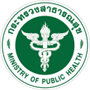 โรงพยาบาลบ้านคาหน่วย  .................................................................เอกสารเลขที่...............................................................หน้า..................ฉบับที่....................       แก้ไขครั้งที่......................วันที่เริ่มใช้ ..............................................................เรื่อง   .....................................................................................เรื่อง   .....................................................................................ผู้ทบทวน : ……………………………………………………………………………..                  (.................................................................)ตำแหน่ง  ........................................................................ผู้จัดทำ : ........................................................................................                  (.................................................................)ตำแหน่ง  ........................................................................ผู้จัดทำ : ........................................................................................                  (.................................................................)ตำแหน่ง  ........................................................................ผู้อนุมัติ  .........................................................................                  (.................................................................)ตำแหน่ง  ........................................................................ที่มาของเอกสาร     ความเสี่ยงสูง (High Risk)     ค่าใช้จ่ายสูง(High Cost)      พบบ่อย (High Frequency)                              หลากหลายวิธี(High Variation)     กำหนดเป็นโรคฉุกเฉินที่มาของเอกสาร     ความเสี่ยงสูง (High Risk)     ค่าใช้จ่ายสูง(High Cost)      พบบ่อย (High Frequency)                              หลากหลายวิธี(High Variation)     กำหนดเป็นโรคฉุกเฉินที่มาของเอกสาร     ความเสี่ยงสูง (High Risk)     ค่าใช้จ่ายสูง(High Cost)      พบบ่อย (High Frequency)                              หลากหลายวิธี(High Variation)     กำหนดเป็นโรคฉุกเฉินหน่วยงานที่เกี่ยวข้อง……………………………………………………………………………………………………………หน่วยงานที่เกี่ยวข้อง……………………………………………………………………………………………………………หน่วยงานที่เกี่ยวข้อง……………………………………………………………………………………………………………โรงพยาบาลบ้านคาหน่วย  .................................................................เอกสารเลขที่............................................................หน้า..................ฉบับที่....................       แก้ไขครั้งที่......................วันที่เริ่มใช้ ..............................................................